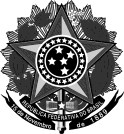 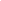 Ministério da Educação Secretaria de Educação Profissional e Tecnológica Instituto Federal de Educação, Ciência e Tecnologia do Rio Grande do Sul Campus Feliz ANEXO III – MEMORIAL COM TRAJETÓRIA ACADÊMICA E PROFISSIONALNome do/a candidato/a: _____________________________________________________________________________Escreva, em até 3 páginas, o seu memorial no qual estejam contemplados os seguintes aspectos:a) trajetória acadêmica e profissional,b) perspectivas para atuação profissional,c) expectativas com relação ao curso.Feliz, _____ de ____________________ de ________. ___________________________________________________Assinatura do(a) Candidato(a)